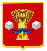 Администрация        Светлоярского муниципального района Волгоградской областиПОСТАНОВЛЕНИЕот  01.03.2018                   № 303Об утверждении Методики оценки проектов по классификационным признакам проектовВ целях организации проектной деятельности в администрации Светлоярского муниципального района, на основании  постановления администрации Волгоградской области от 21.09.2017 № 499-п «Об организации проектной деятельности в органах исполнительной власти Волгоградской области», постановления администрации Светлоярского муниципального района от 15.02.2018 № 225 «Об организации проектной деятельности в администрации Светлоярского муниципального района», руководствуясь Уставом Светлоярского муниципального района,п о с т а н о в л я ю:Утвердить Методику оценки проектов по классификационным признакам проектов согласно приложению 1 к настоящему постановлению.Отделу по муниципальной службе, общим и кадровым вопросам администрации Светлоярского муниципального района (Иванова Н.В.):- разместить настоящее постановление в сети «Интернет» на официальном сайте администрации Светлоярского муниципального района Волгоградской области.Настоящее постановление вступает в силу со дня его подписания.4. Контроль над исполнением постановления возложить на заместителя главы Светлоярского муниципального района С.А. Звезденкова.Глава муниципального района	                                                          Т.В.РаспутинаЕ.Н.МочаловаПриложение 1 к постановлению администрации Светлоярского муниципального районаот 01.03.2018 № 303МЕТОДИКАОЦЕНКИ ПРОЕКТОВ ПО КЛАССИФИКАЦИОННЫМ ПРИЗНАКАМ ПРОЕКТОВ1. Настоящая Методика разработана в соответствии с постановлением администрации Светлоярского муниципального района от 15.02.2018 № 225 «Об организации проектной деятельности в администрации Светлоярского муниципального района» в целях классификации проектов по классификационным признакам проектов (далее именуется - классификация проектов).2. Классификация проектов осуществляется муниципальным проектным офисом на основании предложений по проектам.3. Классификационные признаки проектов.4. Классификация проектов.4.1. По каждому классификационному признаку проектов выставляется балл (при наличии классификационного признака в предложении по проекту), после чего баллы суммируются в общую сумму баллов, результаты оценки отражаются в оценочной классификационной ведомости проекта, оформляемой по форме, приведенной в приложении 1 к настоящей Методике.4.2. Если сумма баллов по проекту составляет 18 и более баллов, то проект рекомендуется муниципальным проектным офисом к открытию с присвоением проекту статуса "приоритетный проект".4.3. Если сумма баллов по проекту составляет 17 и менее баллов, то проект рекомендуется муниципальным проектным офисом к открытию с присвоением проекту статуса "отраслевой проект".5. На основании оценочной классификационной ведомости проектов муниципальный проектный офис подготавливает заключение о классификации проекта с рекомендацией об открытии проекта по форме, приведенной в приложении 2 к настоящей Методике.6. Муниципальный проектный офис ведет реестр поступивших предложений по проектам по форме, приведенной в приложении 3 к настоящей Методике.Управляющий делами                                                                         Л.Н.ШершневаПриложение 1к Методике оценки проектовпо классификационнымпризнакам проектов               ОЦЕНОЧНАЯ КЛАССИФИКАЦИОННАЯ ВЕДОМОСТЬ ПРОЕКТА___________________________________________________________________(наименование проекта)Руководительмуниципального проектного офиса   ___________    _______________________                                                                           (подпись)           (расшифровка подписи)Приложение 2к Методике оценки проектовпо классификационнымпризнакам проектовЗАКЛЮЧЕНИЕо классификации проекта по классификационным признакам проектовс рекомендацией об открытии проектар.п.Светлый Яр                                                     от "__" __________ 20__ г. № ___    Муниципальным    проектным   офисом   проведена   классификация   проекта______________________________________ по классификационным признакам           (наименование проекта)проекта  в  соответствии  с  Методикой оценки проектов по классификационным признакам проектов, утвержденной постановление администрации Светлоярского муниципального района от _______________ № _____ «Об утверждении Методики  оценки  проектов  по  классификационным  признакам  проектов»,  в результате которой проекту присвоено ________________ баллов.                                                                                                    (общая сумма баллов)    Рекомендация  об  открытии  проекта:  проект рекомендуется к открытию с присвоением проекту статуса "________________________________________".                                                         ("приоритетный проект" или "отраслевой проект")Руководительмуниципального проектного офиса   ___________    _______________________                                                                         (подпись)                    (расшифровка подписи)Приложение 3к Методике оценки проектовпо классификационнымпризнакам проектовРЕЕСТРпредложений по проектам№п/пНаименование классификационного признака проектаЗначение классификационного признака проектаЗначение классификационного признака проектаОценка в баллах123341.Соответствие проекта факторам, свидетельствующим о целесообразности реализации проекта с применением проектной деятельноститрем и более факторамтрем и более факторам31.Соответствие проекта факторам, свидетельствующим о целесообразности реализации проекта с применением проектной деятельностидвум факторамдвум факторам21.Соответствие проекта факторам, свидетельствующим о целесообразности реализации проекта с применением проектной деятельностиодному факторуодному фактору12.Бюджет проекта100 млн. рублей и более100 млн. рублей и более32.Бюджет проектаот 50 до 100 млн. рублейот 50 до 100 млн. рублей22.Бюджет проектаот 0 до 50 млн. рублейот 0 до 50 млн. рублей13.Источники финансирования проекта:3.1.бюджетные средства (средства федерального, областного, местного бюджетов)доля бюджетных средств100 процентов13.2.иные привлеченные финансовые средства, за исключением бюджетных средствдоля иных финансовых средствот 0 до 50 процентов23.2.иные привлеченные финансовые средства, за исключением бюджетных средствдоля иных финансовых средствот 50 процентов до 80 процентов33.2.иные привлеченные финансовые средства, за исключением бюджетных средствдоля иных финансовых средствот 80 процентов до 100 процентов44.Уровень реализации проектамежрегиональныймежрегиональный34.Уровень реализации проектарегиональныйрегиональный24.Уровень реализации проектамуниципальныймуниципальный15.Участие в реализации проекта органов исполнительной власти Волгоградской области3 и более3 и более35.Участие в реализации проекта органов исполнительной власти Волгоградской областиот 2 до 3от 2 до 325.Участие в реализации проекта органов исполнительной власти Волгоградской областиот 0 до 2от 0 до 216.Количество муниципальных образований Волгоградской области, на территории которых реализуется проект3 и более3 и более36.Количество муниципальных образований Волгоградской области, на территории которых реализуется проектот 2 до 3от 2 до 326.Количество муниципальных образований Волгоградской области, на территории которых реализуется проектот 0 до 2от 0 до 217.Участие в реализации проекта сторонних организаций, в том числе некоммерческих корпоративных организаций10 и более10 и более47.Участие в реализации проекта сторонних организаций, в том числе некоммерческих корпоративных организацийот 6 до 10от 6 до 1037.Участие в реализации проекта сторонних организаций, в том числе некоммерческих корпоративных организацийот 2 до 6от 2 до 627.Участие в реализации проекта сторонних организаций, в том числе некоммерческих корпоративных организацийот 0 до 2от 0 до 218.Количество создаваемых новых рабочих мест50 и более50 и более38.Количество создаваемых новых рабочих местот 20 до 50от 20 до 5028.Количество создаваемых новых рабочих местот 0 до 20от 0 до 2019.Объем ежегодных налоговых поступлений в консолидированный бюджет Светлоярского муниципального района за период реализации проекта3 млн. рублей и более3 млн. рублей и более39.Объем ежегодных налоговых поступлений в консолидированный бюджет Светлоярского муниципального района за период реализации проектаот 1 до 3 млн. рублейот 1 до 3 млн. рублей29.Объем ежегодных налоговых поступлений в консолидированный бюджет Светлоярского муниципального района за период реализации проектаот 0 до 1 млн. рублейот 0 до 1 млн. рублей1№ п/пНаименование классификационного признака проектаОценка в баллах1231.Соответствие проекта факторам, свидетельствующим о целесообразности реализации проекта с применением проектной деятельности2.Бюджет проекта3.Источники финансирования проекта:3.бюджетные средства(средства федерального, областного, местного бюджетов);3.иные привлеченные финансовые средства, за исключением бюджетных средств4.Уровень реализации проекта5.Участие в реализации проекта органов исполнительной власти Волгоградской области6.Количество муниципальных образований Волгоградской области, на территории которых реализуется проект7.Участие в реализации проекта сторонних организаций, в том числе некоммерческих корпоративных организаций8.Количество создаваемых новых рабочих мест9.Объем ежегодных налоговых поступлений в консолидированный бюджет Светлоярского муниципального района Волгоградской области за период реализации проекта10.Общая сумма баллов№ п/пНаименование проектаДата регистрации предложения по проектуНаименование инициатора проекта (представителя инициатора проекта)Бюджет проектаРекомендацияпо результатамклассификации проектаДата и номер  заключения о классификации проекта1234567